Pieprasītākās spējas un prasmes tagad un nākotnē - prasme veidot attiecības un spēja sekot savai sirdsbalsij.2018. gada 9. augustā projekta Nr.3.5.0/16/I/001 “Karjeras atbalsts vispārējās un profesionālās izglītības iestādēs” ietvaros aktivitāšu mājā “Zaļkalni” nometnes “Tent-terentent 8” ietvaros norisinājās karjeras attīstības atbalsta pasākums: apmācības “Pieprasītākās spējas un prasmes šodienas un nākotnes darba tirgū”. Apmācību mērķis bija rosināt izglītojamos veikt pašizpēti, mudināt izglītojamos attīstīt un pilnveidot uzņēmējdarbības prasmes, kā arī veicināt savlaicīgu, apzinātu personīgo lēmumu pieņemšanu par turpmāko izglītību un savu karjeras ceļu. Apmācībās piedalījās 16 7.-12. klašu izglītojamie no Dobeles Kristīgās pamatskolas, Dobeles valsts ģimnāzijas, Dobeles 1. vidusskolas, Mežinieku pamatskolas, un Bikstu pamatskolas.Apmācības vadīja sociālais tehnologs, starptautiskās karjeras attīstības programmas „Start Strong“ autors un treneris Andris Arhomkins - brīnišķigs, zinošs, pieredzējis, pozitīvs nodarbību pasniedzējs, kurš izmantojot dažādas metodes, mudināja jauniešus katru lietu darīt ar enerģiju, entuziasmu un smaidu, lietot „Jā, un“ valodu, saprast, ka visa - pilnīgi visa pamatā ir attiecības. Viss stāstītai un mācītais nebija tikai teorija, to visu jauniešiem bija jāievieš praksē - uzreiz. Uz katru jauniešu „nezinu“, „es to nevaru“ Andris deva tiem laiku ieklausīties sirdsbalsī un atrast risinājumu, nepadoties, lai arī tas prasīja vairāk laikā kā plānots.Apmācības bija īpaša iespēja katram to dalībniekam apzināties savus talantus, stiprās puses un to, kas padara viņus īpašus un atšķirīgus no citiem, kā arī to, kā soli pa solim nokļūt tur, kur sauc sirdsbalss, nebaidoties no saviem un citu „neveksmju pareģojumiem“, no „visa nezināšanas“ un no „citiem tas sanāktu labāk“ uzmācīgajām domām. Tās bija tik ļoti katram jaunietim TAS nepieciešamais, tā nelielā palīdzība, labais padoms veiksmīga karjeras ceļa sākumam, iedrošinājums un pamudinājums sekot savai SIRDSBALSIJ un sākt to darīt TAGAD, negaidot īsto laiku, īsto vietu, vairāk naudas, labāku izglītību vai ko citu. Sagatavoja I.Sproģe, PKK Gardenes pamatskolā un Dobeles sākumskolā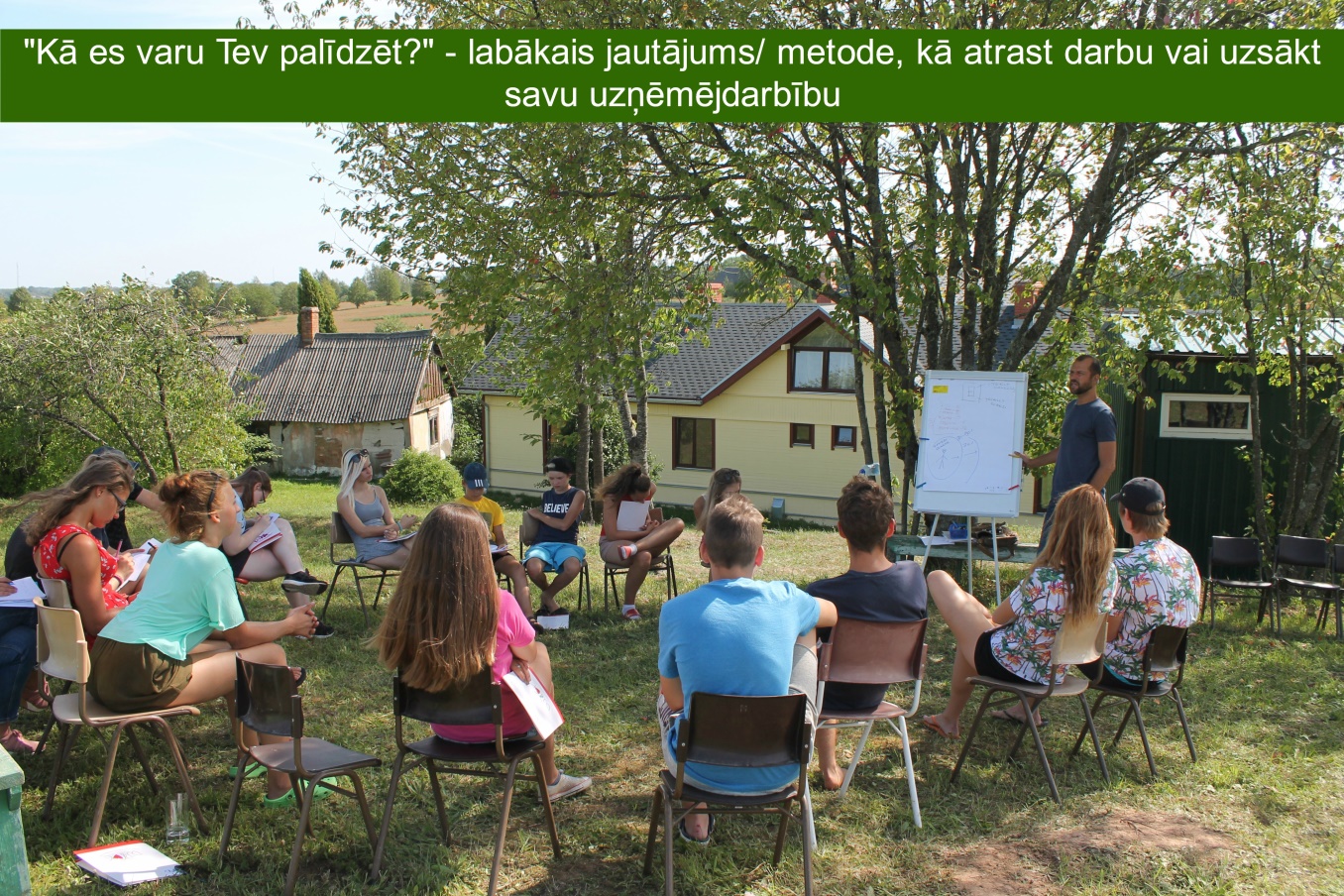 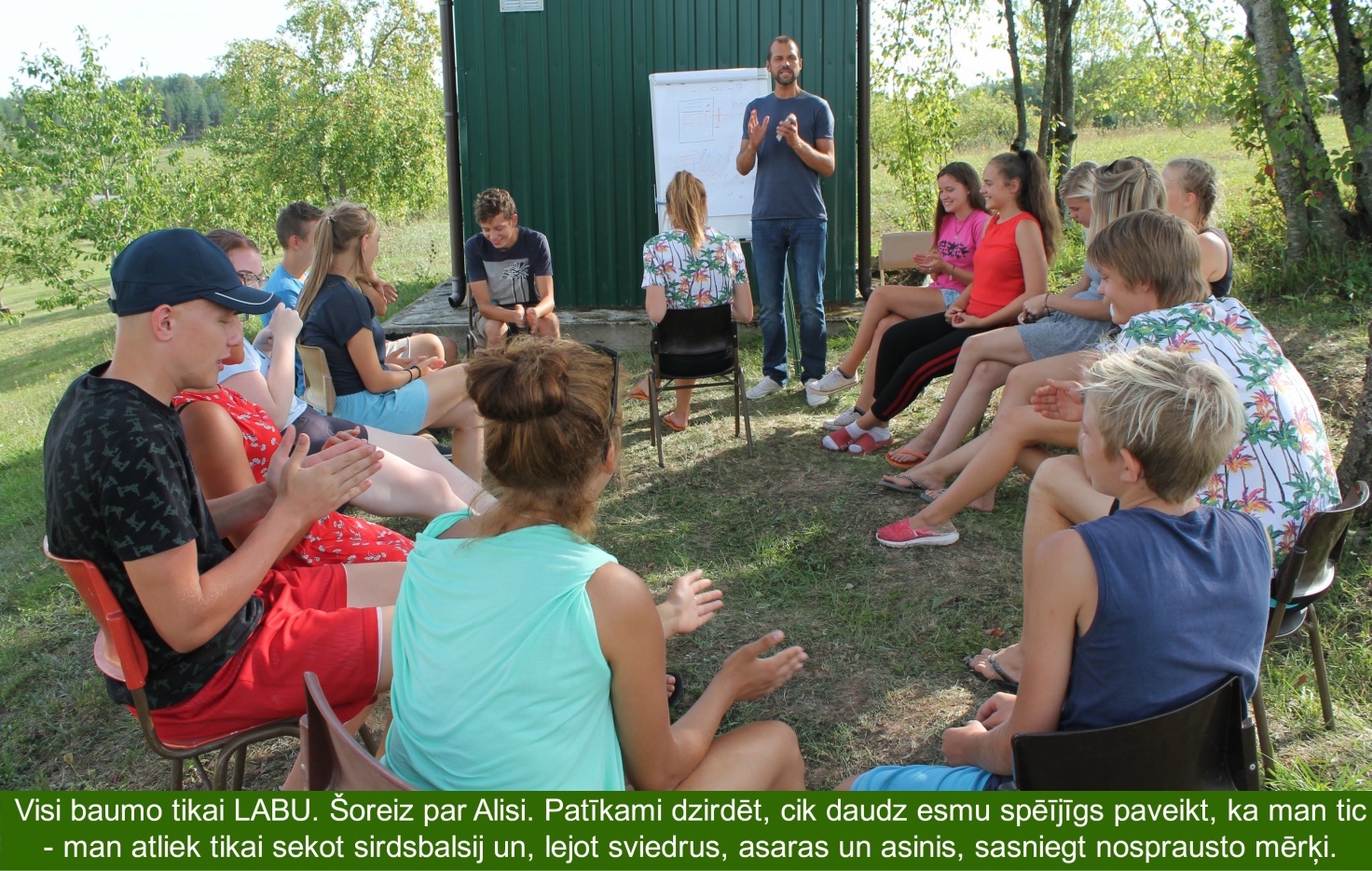 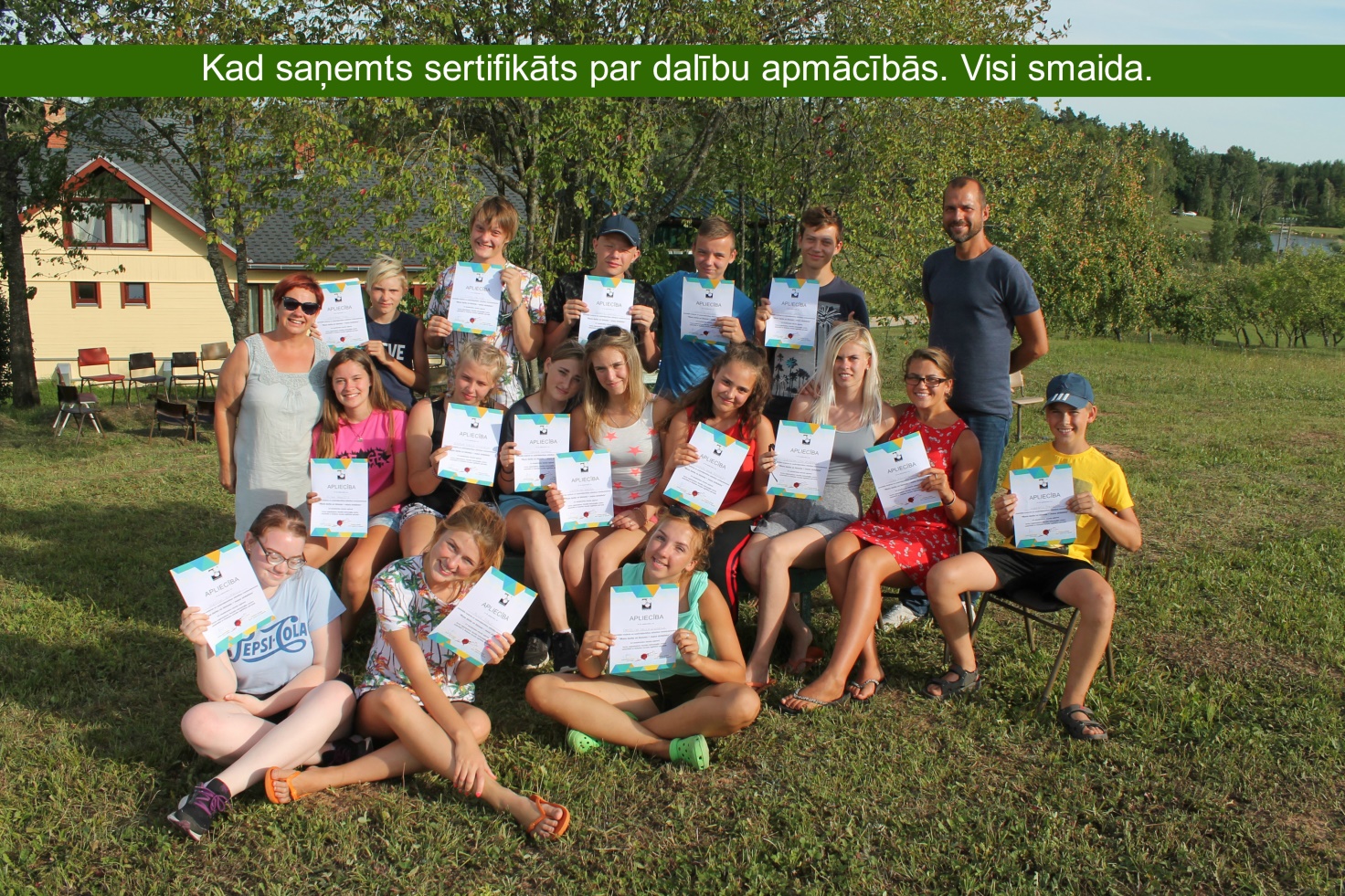 